Publicado en  el 14/02/2014 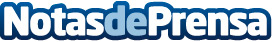 El grupo de IU, ICV-EUiA, CHA, junto a otros, denuncian que el Gobierno y el PP incumplen la legalidad al usar el proyecto de ley de consumidores para colar múltiples enmiendas a otras 11 leyesleer másDatos de contacto:Izquierda UnidaNota de prensa publicada en: https://www.notasdeprensa.es/el-grupo-de-iu-icv-euia-cha-junto-a-otros_1 Categorias: Nacional http://www.notasdeprensa.es